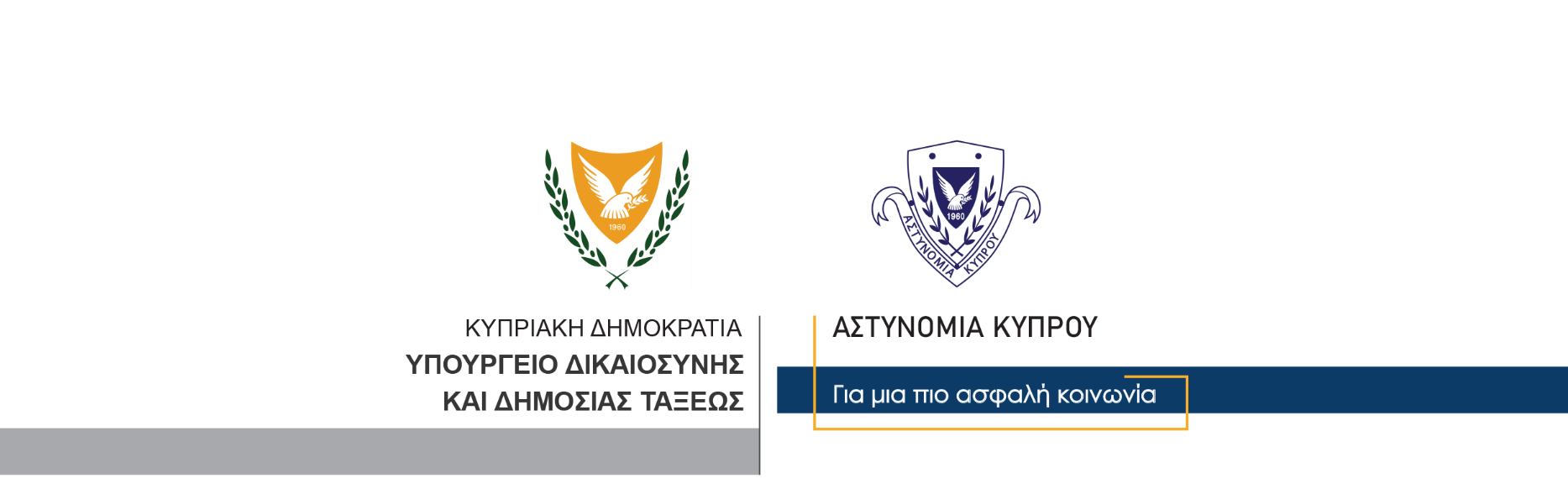 19 Ιουλίου, 2021                                                     Δελτίο Τύπου 4Σύλληψη 20χρονου για παράνομη κατοχή περιουσίαςΣτο πλαίσιο συλλογής και αξιολόγησης πληροφοριών, μέλη της ΥΚΑΝ και του ΟΠΕ Πάφου εντόπισαν γύρω στις 10 χθες βράδυ, αυτοκίνητο το οποίο είχε καταγγελθεί ως κλοπιμαίο, να βρίσκεται σταθμευμένο και σκεπασμένο με αλλοιωμένους αριθμούς εγγραφής, σε ανοικτό χώρο στην Πάφο. Σημειώνεται ότι το κλειδί του οχήματος εντοπίστηκε κρυμμένο σε μικρό χάρτινο κιβώτιο κοντά σε αυτό. Αφού τέθηκε υπό διακριτική παρακολούθηση, θεάθηκε μισή ώρα περίπου αργότερα, νεαρό πρόσωπο το οποίο έφερε τσάντα ώμου, να πλησιάζει το συγκεκριμένο αυτοκίνητο και να ψάχνει στο έδαφος, στο σημείο όπου εντοπίστηκε το κλειδί του αυτοκινήτου. Αμέσως τα μέλη του ΟΠΕ Πάφου τον πλησίασαν και αφού του αποκάλυψαν την αστυνομική τους ταυτότητα, τον κάλεσαν να σταματήσει. Αυτός φέρεται να άρχισε να τρέχει για να αποφύγει τα μέλη της Αστυνομίας, τα οποία τον ακολούθησαν πεζά.Ο νεαρός τελικά ανακόπηκε από τα μέλη της Αστυνομιας και από έλεγχο που ακολούθησε, διαπιστώθηκε ότι πρόκειται για 20χρονο κάτοικο Πάφου. Σε έρευνα που διενεργήθηκε, εντοπίστηκε στη τσάντα ώμου που κρατούσε, αριθμός κοσμημάτων, τρία κινητά τηλέφωνα, και άλλες μικρές ηλεκτρονικές συσκευές, για τις οποίες δεν ήταν σε θέση να δώσει ικανοποιητικές εξηγήσεις όσο αφορά την προέλευση τους. Ο 20χρονος συνελήφθη και τέθηκε υπό κράτηση ενώ το ΤΑΕ Πάφου συνεχίζει τις εξετάσεις.Κλάδος ΕπικοινωνίαςΥποδιεύθυνση Επικοινωνίας Δημοσίων Σχέσεων & Κοινωνικής Ευθύνης